Vertaling van klachten en tekens naar medische terminologie/syndromenZiekte illness scripts voor : 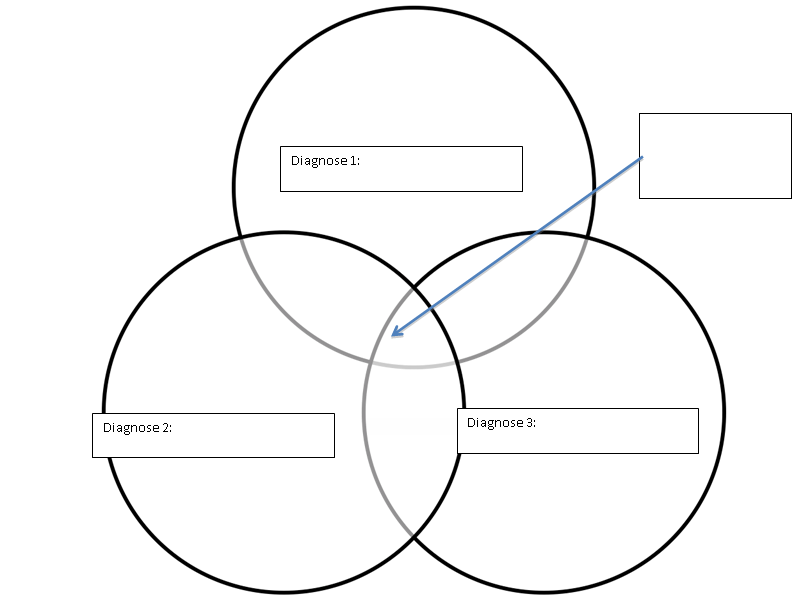 Ziekte illness scripts voor : Ziekte illness scripts voor : Platte stoelgang sinds één weekSubacute diarree Moeite om te slikkenDysfagieLopende en verstopte neus sinds een maandChronische rhinitis (nasale congestie)Meer en meer haaruitval sinds 2 maandenChronische progressieve alopecieHartkloppingen sinds 2 wekenSubacute palpitatiesPijnlijk gewricht zonder zwelling, roodheid of warmteArtralgieIJl hoofd en verminderde bloeddruk bij rechtstaanOrthostatische hypotensieTollende kamer sinds 3 uurAcute vertigoDubbel zicht sinds 3 wekenSubacute diplopieGevoeligheid voor licht en geluid sinds 6 maandenChronische hyperacusisDikke, pijnlijke en warme enkel sinds 2 dagen, andere gewrichten normaalAcute mono artritis Sinds 6 uur toenemende koorts, hoofdpijn en nekstijfheidAcute meningitisOp en af kort van adem, telkens ongeveer een half uur durendSporadische dyspneuOp en af krampachtige buikpijnSporadische abdominalgieDrukgevoel op de borst, optredend bij inspanningAngina pectorisNormale kracht maar wankelend stappenAtaxieKortstondig flauwvallenSyncopeGeen regels (menstruatie) sinds 3 maandenAmenorroeBloederige diarree en koortsDysenterieBraken, opgezette buik, hyperactieve darmgeluidenMechanische ileusMatheid bij percussie, verminderde stemfremitus, verminderd ademgeruis bij longauscultatiePneumonieEgofonie, toegenomen ademgeruis, toegenomen stemfremitus bij longauscultatiePneumothoraxLaag aantal rode bloedcellen met verlaagd MCVMicrocytaire anemieLaag aantal rode en witte bloedcellen en plaatjesAnemie (leukocytopenie, thrombocytopenie)Oedeem, hoge bloeddruk, rode bloedcellen en eiwitten in urineGlomerulonefritisS3, hypotensie, tachycardie, reutels, oedeem, verwardheidDecompensatio cordisZwakte en voos gevoel rechterarm met acuut beginMyocardinfarctVerwardheid, desorientatie, op en af bewustzijnDeliriumHoofdpijn, koorts, lymfocytose in CSV met negatieve gramkleuring en cultuurBacteriële meningitisGevoelige, opgezette buik, afwezige darmgeluiden, rebound + en defense +Paralytische ileusDD voor Pijn op de borst bij 70-jarige manMechanismeEpidemiologieTijdsverloopSymptomenTekensBijkomende onderzoekenBehandeling/prognoseMyocardinfarctAfsluiting van de coronaire arteriën met ischemie van het hart tot gevolg (en later necrose)Meer risico bij mannen en op hogere leeftijd. Hogere kans bij obesitas, hypertensie, diabetes, hyper-cholesterolemie en rokenHyperacuutPijn in borst, nausea, kort-ademigheid, gerefereerde pijnBraken, zweten, blauwe verkleuring van de huidECG, X-ray thorax, bloedtest, coronaire angiografieBloedverdunners, stent, operatiePyrosis (brandend maagzuur)Niet goed afsluitende overgang van slokdarm naar maag (dubbel klepmechanisme) waardoor maaginhoud terugkeert naar de slokdarmHogere kans bij obesitas, slecht dieet, weinig fysieke activiteit, tabak- en alcoholgebruik, respiratoire aandoeningenChronischBrandend gevoel of pijn in de borst, irritatie in de keel en klachten bij slikkenHese stem, boeren en oprispingenEndoscopie, zuurtest, evt. biopsie van slijmvlies (controleren aanwezigheid microben of tumoren)Proton pomp inhibitoren, H2-blokkers, antacids, prostaglandinesPericarditisOntsteking in het pericard met vochtophoping dat kan veroorzaakt worden door een virale hoge luchtwegeninfectie, open hart operatie, hartinfarct…Komt vaker voor bij mannen, hogere kans bij virale infectie, HIV, nierfalen…SubacuutScherpe pijn in borst, dyspneu, vermoeidheid, gastro-intestinale klachtenKoorts, hypotensie, tachycardieECG, CT scan, X-ray thoraxNSAIDs, corticosteroïden, aspirineEnkele weken voor de pijn verdwijntIllness ScriptsDiagnose 1:MyocardinfarctDiagnose 2:PyrosisDiagnose 3:PericarditisEpidemiologieHogere kans bij hogere leeftijd, diabetes, hypertensie en rokenHogere kans bij obesitas, slecht dieet, weinig fysieke activiteit, tabak- en alcoholgebruik, respiratoire aandoeningenKomt vaker voor bij mannen, hogere kans bij virale infectie, HIV, nierfalen…TijdsverloopHyperacuutChronischSubacuutSyndroomstellingGerefereerde pijn, braken, zweten, blauwe verkleuring huidHese stem, boeren en oprispingen, keelirritatie, slikklachtenKoorts, ontsteking, hypotensie, tachycardieZiektemechanismeAfsluiting van de coronaire arteriën met ischemie van het hart tot gevolg (en later necrose)Niet goed afsluitende overgang van slokdarm naar maag (dubbel klepmechanisme) waardoor maaginhoud terugkeert naar de slokdarmOntsteking in het pericard met vochtophoping dat kan veroorzaakt worden door een virale hoge luchtwegeninfectie, open hart operatie, hartinfarct…DD voor Acute dyspneu bij 50-jarige vrouwMechanismeEpidemiologieTijdsverloopSymptomenTekensBijkomende onderzoekenBehandeling/prognosePneumonieBacteriële of virale ontsteking van de longblaasjes Hoger risico bij jonge kinderen, ouderen of patiënten met een verzwakt immuunsysteemAcuutHoesten, dyspneu, hoofdpijn en pijn op de borst, vermoeidheidTachycardie, hypotensie, koortsX-ray van de thorax, bloedonderzoekBij een bacteriële infectie antibiotica, indien viraal neuroaminidase inhibitorsGenezing na kleine weekAstmaChronische inflammatie van de luchtwegen met vernauwing tot gevolgHogere kans bij kinderen en bij ouderenChronische ziekte met acute episodesDyspneu, pijn op de borst en vermoeidheidPiepende ademhalingPiekstroommeting, SABA (acuut), LABA, corticosteroïdenGeen genezing, wel behandeling van patiëntenLongemboolObstructie van een of meer pulmonaire arterieVaker op oudere leeftijd, verhoogd risico bij roken, obesitasAcuutDyspneu, pijn op de borst, hoofpijnHypotensie, tachycardie, plots hoesten, zweten, syncope, in extreme gevallen cyanoseECG, CT-scanAnticoagulantiaNa genezing nog lange nasleep: medicijnen, gevaar voor anticonceptieIllness ScriptsDiagnose 1:PneumonieDiagnose 2:AstmaDiagnose 3:LongemboolEpidemiologieHoger risico bij jonge kinderen, ouderen of patiënten met een verzwakt immuunsysteemHogere kans bij kinderen en bij ouderenVaker op oudere leeftijd, verhoogd risico bij roken, obesitasTijdsverloopAcuutAcuut en chronischAcuutSyndroomstellingHoesten, dyspneu, hoofdpijn en pijn op de borst, vermoeidheid, tac tachycardie, hypotensieKoortsDyspneu, pijn op de borst en vermoeidheidPiepende ademhalingDyspneu, pijn op de borst, hypotensie, tachycardie, plots hoesten Zweten, syncope, in extreme gevallen cyanoseZiektemechanismeBacteriële of virale ontsteking van de longblaasjes Chronische inflammatie van de luchtwegen met vernauwing tot gevolgObstructie van een of meer pulmonaire arterieDD voor Abdominale pijn bij 30-jarige vrouwMechanismeEpidemiologieTijdsverloopSymptomenTekensBijkomende onderzoekenBehandeling/prognoseAcute pancreatitisOntsteking van de pancreas veroorzaakt door  verstopping van de afvoergang van de pancreas door galstenen of door overmatig alcoholgebruikRisico stijgt evenredig met de leeftijd, komt vaker voor bij mannen en bij overmatig alcoholgebruikAcuut of chronischAcute en hevige buikpijn (neiging voorover te gaan zitten), uitstraling naar rug, linkerzij en linkerschouder, nausea, brakenKoorts, teken van Cullen (verkleuring huid rond navel), teken van Grey-Turner (in de zij)Bloed- en urineonderzoek, echografie abdomen, CT-scanVerwijdering galstenen (endoscopie), vochttoediening via infuus, restrictie op alcohol AppendicitisBacteriële ontsteking van de appendix, vaak voorafgegaan door obstructie door faecesVaker bij jongerenAcuutPijn in rechter onderbuik, oppervlakkige ademhaling, verminderde eetlust, constipatieKoorts, teken van McBurny, teken van Rovsing Bloed- en urineonderzoek, CT-scan, MRIOperatief verwijderen van de appendix AntibioticaVolledig herstel mogelijkAcute cholecystitisInflammatie galblaas door obstructie ductus cysticus door galstenenVoornamelijk bij mensen tussen 30 en 55 jaar, verhoogd risico bij hoger lichaamsgewichtAcuutGalkolieken, uitstralingspijn in buik en rug, nausea, braken, hevige pijnTeken van MurphyUS, bloedtestAntibiotica,  cholecystectomie of percutane galblaasdrainageIllness ScriptsDiagnose 1:Acute pancreatitisDiagnose 2:AppendicitisDiagnose 3:Acute cholecystitisEpidemiologieRisico stijgt evenredig met de leeftijd, komt vaker voor bij mannen en bij overmatig alcoholgebruikVaker bij jongerenVoornamelijk bij mensen tussen 30 en 55 jaar, verhoogd risico bij hoger lichaamsgewichtTijdsverloopAcuut of chronischAcuutAcuutSyndroomstellingPatiënt heeft neiging voorover te gaan zitten door de pijn, uitstraling naar  linerzij en linkerschouder, teken van Cullen (verkleuring huid rond navel), teken van Grey-Turner (in de zij)Oppervlakkige ademhaling, verminderde eetlust, constipatie, teken van McBurny, teken van RovsingGalkolieken, teken van MurphyZiektemechanismeOntsteking van de pancreas veroorzaakt door  verstopping van de afvoergang van de pancreas door galstenen of door overmatig alcoholgebruikBacteriële ontsteking van de appendix, vaak voorafgegaan door obstructie door faecesInflammatie galblaas door obstructie ductus cysticus door galstenen